АДМИНИСТРАЦИЯ СНЕГИРЕВСКОГО СЕЛЬСКОГО ПОСЕЛЕНИЯ  ШУМЯЧСКОГО РАЙОНА СМОЛЕНСКОЙ ОБЛАСТИПОСТАНОВЛЕНИЕПОСТАНОВЛЕНИЕ от 28  февраля  2022 г.                                                                                         № 9В соответствии с Федеральным законом от 31.07.2020 № 248-ФЗ «О государственном контроле (надзоре) и муниципальном контроле в Российской Федерации», на основании постановления Правительства РФ от 25.06.2021г. № 990 «Об утверждении Правил разработки и утверждения контрольными (надзорными) органами программы профилактики рисков причинения вреда (ущерба) охраняемым законом ценностям», Положения о муниципальном контроле на автомобильном транспорте и в дорожном хозяйстве в границах населенных пунктов на территории Снегиревского сельского поселения Шумячского района Смоленской области, утвержденного решением Совета депутатов Снегиревского сельского поселения Шумячского района Смоленской  области от 18.11.2021 г № 26, Администрация Снегиревского сельского поселения Шумячского района Смоленской области ПОСТАНОВЛЯЕТ:1. Утвердить программу профилактики рисков причинения вреда (ущерба) охраняемым законом ценностям при осуществлении муниципального контроля на автомобильном транспорте и в дорожном хозяйстве в границах населенных пунктов Снегиревского сельского поселения Шумячского  района Смоленской области на 2022 год.         2. Настоящее постановление вступает в силу с момента подписания и подлежит опубликованию в печатном средстве массовой информации органов местного самоуправления Снегиревского сельского поселения Шумячского района Смоленской области «Информационный вестник Снегиревского сельского поселения»Глава муниципального образованияСнегиревского сельского поселенияШумячского района Смоленской области                                     В.А. ТимофеевПриложение кпостановлению     Администрации Снегиревского сельского поселения Шумячского   района   Смоленской области № 9 от 28.02.2022 г.Программа профилактики рисков причинения вреда (ущерба) охраняемым законом ценностям при осуществлении муниципального контроля на автомобильном транспорте и в дорожном хозяйстве в границах населенных пунктов на территории Снегиревского сельского поселения Шумячского района Смоленской области на 2022 годНастоящая программа профилактики рисков причинения вреда (ущерба) охраняемым законом ценностям при осуществлении муниципального контроля на автомобильном транспорте и в дорожном хозяйстве в границах населенных пунктов на территории Снегиревского сельского поселения Шумячского района Смоленской области на 2022 год (далее - Программа), устанавливает порядок проведения профилактических мероприятий, направленных на предупреждение причинения вреда (ущерба) охраняемым законом ценностям, соблюдение которых оценивается в рамках осуществления муниципального контроля на автомобильном транспорте и в дорожном хозяйстве в границах населенных пунктов на территории Снегиревского сельского поселения Шумячского района Смоленской области на 2022 год (далее – муниципальный контроль). Раздел 1. Анализ текущего состояния осуществления муниципального контроля на автомобильном транспорте и в дорожном хозяйстве в границах населенных пунктов на территории Снегиревского сельского поселения Шумячского района Смоленской областиНастоящая Программа профилактики рисков причинения вреда (ущерба) охраняемым законом ценностям при осуществлении муниципального контроля на автомобильном транспорте и в дорожном хозяйстве в границах населенных пунктов на территории Снегиревского сельского поселения Шумячского района Смоленской области на 2022 год (далее – Программа профилактики) разработана в соответствии со статьей 44 Федерального закона от 31 июля 2020 г. № 248-ФЗ «О государственном контроле (надзоре) и муниципальном контроле в Российской Федерации», постановлением Правительства Российской Федерации от 25 июня 2021 г. № 990 «Об утверждении Правил разработки и утверждения контрольными (надзорными) органами программы профилактики рисков причинения вреда (ущерба) охраняемым законом ценностям», решением Совета депутатов Снегиревского сельского поселения Шумячского района Смоленской области от 18.11.2021 г. № 26 «Об утверждении Положения о муниципальном контроле на автомобильном транспорте и в дорожном хозяйстве в границах населенных пунктов Снегиревского сельского поселения Шумячского района Смоленской области, утвержденным и предусматривает комплекс мероприятий по профилактике рисков причинения вреда (ущерба) охраняемым законом ценностям при осуществлении муниципального контроля на автомобильном транспорте и в дорожном хозяйстве в границах населенных пунктов Снегиревского сельского поселения Шумячского района Смоленской области.Предметом муниципального контроля является соблюдение юридическими лицами, индивидуальными предпринимателями и физическими лицами (далее – контролируемые лица) обязательных требований законодательства:1) в области обеспечение сохранности автомобильных дорог общего пользования местного значения в границах населенных пунктов поселения, в том числе к соблюдению порядка использования полос отвода автомобильных дорог общего пользования местного значения в границах населенных пунктов поселения;2) в отношении технических требований и условий размещения объектов временного и капитального строительства, объектов, предназначенных для осуществления дорожной деятельности, объектов дорожного сервиса и иных объектов, размещаемых в полосе отвода автомобильных дорог общего пользования местного значения в границах населенных пунктов поселения;3) в отношении введения временных ограничений или прекращения движения транспортных средств по автомобильным дорогам общего пользования местного значения в границах населенных пунктов поселения.Предметом муниципального контроля является также исполнение решений, принимаемых по результатам контрольных мероприятий.Муниципальный контроль осуществляется Администрацией Снегиревского сельского поселения Шумячского района Смоленской области. Контрольно-надзорные мероприятия в рамках муниципального контроля на автомобильном транспорте и в дорожном хозяйстве в границах населенных пунктов Снегиревского сельского поселения Шумячского района Смоленской области в 2021 году Администрацией не проводились.Раздел 2. Цели и задачи реализации Программы1. Целями реализации Программы являются:- профилактика и предупреждение нарушений обязательных требований на автомобильном транспорте и в дорожном хозяйстве в границах населенных пунктов на территории Снегиревского сельского поселения Шумячского района Смоленской области;- предотвращение угрозы причинения, либо причинения вреда  вследствие нарушений обязательных требований;- устранение существующих и потенциальных условий, причин и факторов, способных привести к нарушению обязательных требований и угрозе причинения, либо причинения вреда;- формирование моделей социально ответственного, добросовестного, правового поведения контролируемых лиц.2. Задачами реализации Программы являются:- укрепление системы профилактики нарушений обязательных требований на автомобильном транспорте и в дорожном хозяйстве в границах населенных пунктов на территории Снегиревского сельского поселения Шумячского района Смоленской области;- выявление причин, факторов и условий, способствующих нарушениям обязательных требований, разработка мероприятий, направленных на устранение таких причин;- формирование единого понимания обязательных требований у всех участников контрольно-надзорной деятельности;- повышение уровня правовой грамотности контролируемых лиц, в том числе путем обеспечения доступности информации об обязательных требованиях и необходимых мерах по их исполнению.Раздел 3. Перечень профилактических мероприятийПри осуществлении муниципального контроля на автомобильном транспорте и в дорожном хозяйстве в границах населенных пунктов Снегиревского сельского поселения Шумячского района Смоленской области могут проводиться следующие виды профилактических мероприятий:-  информирование;-  консультирование.Раздел 4. Показатели результативности и эффективности программы профилактики рисков причинения вредаОценка результативности и эффективности Программы профилактики осуществляется в течение всего срока реализации Программы профилактики и (при необходимости) после ее реализации.В разделе дается описание поддающихся количественной оценке ожидаемых результатов реализации Программы профилактики.ПОСТАНОВЛЕНИЕОб утверждении программы профилактики рисков причинения вреда (ущерба) охраняемым законом ценностям при осуществлении муниципального контроля на автомобильном транспорте и в дорожном хозяйстве на территории Снегиревского сельского поселения Шумячского района Смоленской области на 2022 год№п/пНаименованиемероприятияСрок реализации мероприятияОтветственный исполнитель12341. Информирование1. Информирование1. Информирование1. Информирование1.1Размещение на официальном сайте администрации Снегиревского сельского поселения в сети «Интернет» правовых актов или их отдельных частей, содержащих обязательные требования, оценка соблюдения которых является предметом муниципального контроля.Проведение публичных мероприятий (собраний, совещаний, семинаров) с контролируемыми лицами в целях их информированияв течение годадолжностное лицо, уполномоченноена осуществление муниципального контроля в соответствии с должностной инструкцией 1.2Информирования юридических лиц, индивидуальных предпринимателей по вопросам соблюдения обязательных требований, в том числе посредством разработки и опубликования руководств по соблюдению обязательных требований, проведения семинаров и конференций, разъяснительной работы в средствах массовой информации и иными способами.В случае изменения обязательных требований - подготовка и распространение комментариев о содержании новых нормативных правовых актов, устанавливающих обязательные требования, внесенных изменениях в действующие акты, сроках и порядке вступления их в действие, а также рекомендаций о проведении необходимых организационных, технических мероприятий, направленных на внедрение и обеспечение соблюдения обязательных требованийв течение года по мере необходимостидолжностное лицо, уполномоченноена осуществление муниципального контроля в соответствии с должностной инструкцией2. Консультирование2. Консультирование2. Консультирование2. Консультирование2.1Консультирование  в устной либо письменной форме контролируемых лиц или их представителей  по вопросам соблюдения обязательных требований в течении года по мере поступления обращенийдолжностное лицо, уполномоченноена осуществление муниципального контроля в соответствии с должностной инструкцией№п/пНаименование показателяВеличина11.Полнота информации, размещенной на официальном сайте контрольного органа в сети «Интернет» в соответствии с частью 3 статьи 46 Федерального закона от 31 июля 2021 г. № 248-ФЗ «О государственном контроле (надзоре) и муниципальном контроле в Российской Федерации»100%2.Доля лиц, удовлетворённых консультированием в общем количестве лиц, обратившихся за консультированием100%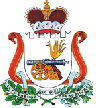 